中華科技大學 學輔中心 圖書目錄L外語小說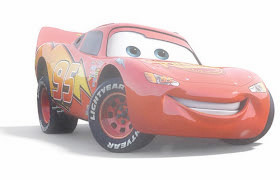 編號書名出版社L1Now is good (Before I die)Random House Uk LtdL2The Third WheelHarry N Abrams IncL3Warm Bodies: Film Tie-inRandom House Uk LtdL4Safe HeavenHACHETTE BOOK GROUPL5Love AnthonyGalleryL6The Last SongGrand Central PubL1Now is good (Before I die)Random House Uk Ltd